T.C.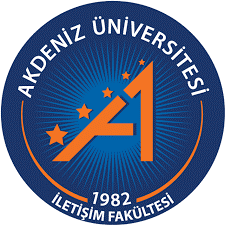 AKDENİZ ÜNİVERSİTESİ REKTÖRLÜĞÜ
İLETİŞİM FAKÜLTESİ DEKANLIĞIDANIŞMAN-ÖĞRENCİ İLETİŞİMİ FORMUBölüm/Sınıf:Toplantı Tarihi:Toplantı Tarihi:Toplantı Tarihi:Toplantı Yeri:Danışman Ögr. Elemanı Adı Soyadı:Danışman Ögr. Elemanı Adı Soyadı:Danışman Ögr. Elemanı Adı Soyadı:TOPLANTI KONULARITOPLANTI KONULARIUygulanma Durumu Evet/HayırAçıklamaEğitim-Öğretim ile İlgili SüreçlerEğitim-Öğretim ile İlgili Süreçler1. Öğrencilerin ders alma/kayıt işlemlerinin denetlenmesi ve rehberlik edilmesi1. Öğrencilerin ders alma/kayıt işlemlerinin denetlenmesi ve rehberlik edilmesi2. Öğrenciler ile tanışma toplantısının düzenlenmesi2. Öğrenciler ile tanışma toplantısının düzenlenmesi3. Eğitim-öğretim sureci, ders kataloğu, derslere katilim, ders dokümanlarına (video, PPT sunum, PDF, vb.) erişim ve duyuruların takibi hakkında bilgilendirme yapılması3. Eğitim-öğretim sureci, ders kataloğu, derslere katilim, ders dokümanlarına (video, PPT sunum, PDF, vb.) erişim ve duyuruların takibi hakkında bilgilendirme yapılmasıYasa ve Yönetmeliklere İlişkin BilgilendirmeYasa ve Yönetmeliklere İlişkin Bilgilendirme4. Üniversite ve fakülte ile ilgili yönetmelikler ve yönergelerin tanıtılması ve öneminin anlatılması (nasıl ulaşacaklarının gösterilmesi)4. Üniversite ve fakülte ile ilgili yönetmelikler ve yönergelerin tanıtılması ve öneminin anlatılması (nasıl ulaşacaklarının gösterilmesi)Üniversite/Fakülte Sosyal Olanaklara Dair BilgilendirmeÜniversite/Fakülte Sosyal Olanaklara Dair Bilgilendirme5. Öğrencilerin, üniversite ve fakültenin sosyal olanakları (öğrenci kulüpleri ve üyelikleri), değişim programları, yurtdışı eğitim olanakları konusunda bilgilendirilmesi ve yönlendirilmesi5. Öğrencilerin, üniversite ve fakültenin sosyal olanakları (öğrenci kulüpleri ve üyelikleri), değişim programları, yurtdışı eğitim olanakları konusunda bilgilendirilmesi ve yönlendirilmesi6. Ekonomik desteğe gereksinimi olan öğrencilerin belirlenerek ilgili kurullara bildirilmesi6. Ekonomik desteğe gereksinimi olan öğrencilerin belirlenerek ilgili kurullara bildirilmesiGenel KonularGenel Konular7. Danışmanın, öğrencilerle kolay iletişim kurabilmesi için belirlediği zaman dilimini ve mekânı ilan etmesi7. Danışmanın, öğrencilerle kolay iletişim kurabilmesi için belirlediği zaman dilimini ve mekânı ilan etmesi8. Sınıf temsilcisi seçiminin yapılması8. Sınıf temsilcisi seçiminin yapılması9. Öğrencilere kendi aralarında WhatsApp grubu oluşturmalarının önerilmesi9. Öğrencilere kendi aralarında WhatsApp grubu oluşturmalarının önerilmesi10. Beklentiler ve hedeflerin paylaşılması (kariyer planlama konusunda rehberlik ve yönlendirmenin yapılması)10. Beklentiler ve hedeflerin paylaşılması (kariyer planlama konusunda rehberlik ve yönlendirmenin yapılması)11. Varsa, ek gündem konularının tartışılması11. Varsa, ek gündem konularının tartışılması12. Toplantı katılımcı listesinin alınması12. Toplantı katılımcı listesinin alınması13. Toplantı kaydının/fotoğrafının alınması13. Toplantı kaydının/fotoğrafının alınması